28th Alaska State Legislature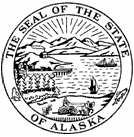 House Finance Budget SubcommitteeDepartment of Health and Social ServicesFY 14 Operating Budget___________________________________________AGENDAHouse Finance Committee Room 519 Monday, February 11, 20138:30 a.m. Call to Order:      Presentation:  Kris Curtis Division of Legislative Audit          Audit RecommendationsPresentation:  Commissioner StreurCapital Requests as they relate tothe Operating Budgets.		Intent Language DiscussionAnnouncement:The next Subcommittee meeting is Wednesday, February 13, 2013 at 8:30 a.m.  We will hear from Duane Mayes the Director of Senior and Disabilities Services.Adjournment